Arbeitshaltung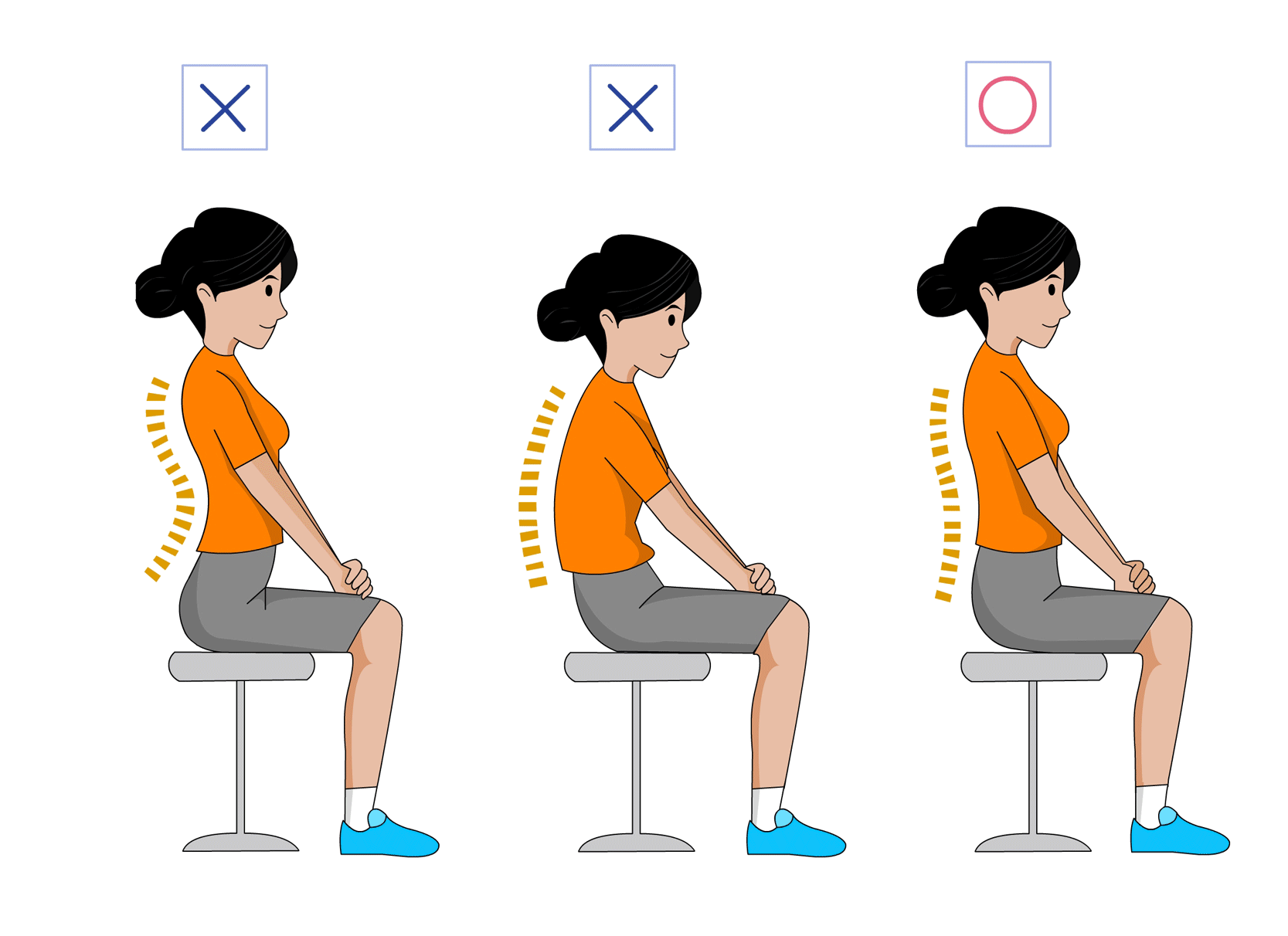 Täglich kümmert ihr euch um die Fussgesundheit eurer Kunden!Und was ist mit eurer eigenen Gesundheit?Gebückte HaltungAnstrengende HandarbeitMuskelverspannungenVerkrampfte HaltungArm- Hand- und RückenschmerzenSind häufige Folgen!Nicht nur der Arbeitsplatz sollte passen, sondern auch die Instrumente. Elektr. Höhenverstellbarer FusspflegestuhlArbeitshocker verstellbar (Sattelhocker)Gutes ArbeitslichtGut durchlüfteter RaumDie Instrumente sollten gut in der Hand liegen (richtige Grösse)Bleibt nicht zu starr vor dem Kunden sitzen, nutzt die Rollen an eurem Stuhl. Ihr könnt jederzeit Hocker und Fusspflegestuhl anpassen. Geht auf Augenhöhe, wenn ihr an der Fusssohle arbeiten. Achtet auf eine gerade Sitzhaltung. Aufstehen lohnt sich. Habt alles in Griffweite. Überprüft immer wieder eure Haltung.